				CREATION 40 RIGID ACOUSTIC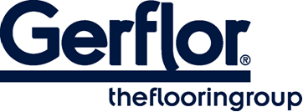 CREATION 40 RIGID ACOUSTIC es un pavimento decorativo, rígido entrelazado con capa acústica, antiestático, grupo de abrasión T disponible en losetas y planchas, con bordes biselados.Se elabora con - una capa de desgaste transparente de 0,40 mm de grosor para proporcionar durabilidad- una película de impresión de alta definición para ofrecer un diseño y un estetismo de alta calidad- a Rigid Composite Board Technology, nueva generación de cartón rígido con un proceso de producción patentado que proporciona un producto un 30% menos pesado que los productos comparables del mercado.- una capa inferior integrada 100% reciclable y que proporciona una reducción sonora de 19 dB. El grosor total del producto es de 5,7 mm..También utiliza un tratamiento de superficie de poliuretano reticulado (ProtecshiedTM ), que facilita el mantenimiento, prolonga la durabilidad, protege de los microarañazos y proporciona un efecto ultramate para un aspecto más realista. CREATION 40 RIGID ACOUSTIC es un revestimiento de suelo entrelazado ensamblado con un sistema de bloqueo ángulo/ángulo para proporcionar una instalación robusta y fácil. Tiene una clase europea (residencial/comercial) de 23/32 según EN-ISO 10874 y tiene clase Bfl -s1 para emisión de humos según EN 13501-1.CREATION 40 RIGID ACOUSTIC está fabricado con plastificantes sin ftalatos. Es 100% reciclable y está fabricado con hasta un 35% de contenido reciclado. Cumple al 100% la normativa REACh. La tasa de emisión de compuestos orgánicos del producto es < 10µg/m3 (TVOC <28 días - ISO 16000-6).